К А Р А Р						                            ПОСТАНОВЛЕНИЕ    « 26   » июнь 2020 й.	                                №  41                            « 26 » июня  2020г.«О продаже объектов муниципального имущества на аукционе»В соответствии с Федеральным законом от 21 декабря 2001 года № 178-ФЗ «О приватизации государственного и муниципального имущества» и прогнозным планом (программой) приватизации муниципального имущества сельского поселения Нижнеташлинский сельсовет муниципального района Шаранский район Республики Башкортостан на 2020 год, утвержденным решением Совета сельского поселения Нижнеташлинский сельсовет муниципального района Шаранский район Республики Башкортостан от 22.06.2020 года №10/77, ПОСТАНОВЛЯЮ:1. Приватизировать, находящийся в собственности сельского поселения Нижнеташлинский сельсовет муниципального района Шаранский район Республики Башкортостан объект муниципального движимого имущества, согласно Приложению к настоящему постановлению.   	2.      Установить:2.1.Способ приватизации муниципального имущества: продажа муниципального имущества на аукционе в электронной форме открытом по составу участников и по форме подаче предложений о цене.        2.2. Аукцион является открытым по составу участников и по форме подаче предложений о цене.             2.3.Форма и порядок внесения платежа при заключении договора купли – продажи: в наличной (безналичной) форме единовременно в течение 10 дней с момента заключения договора купли-продажи  имущества.  НДС входит в цену продажи объекта и уплачивается покупателем самостоятельно в порядке и в сроки, установленные действующим законодательством, на расчетный счет отделения Федерального казначейства по месту регистрации покупателя.               Средство платежа – валюта Российской Федерации (рубли).3. Комитету по управлению собственностью Министерства земельных и имущественных отношений Республики Башкортостан по Шаранскому району:3.1. Провести аукцион по продаже муниципального имущества и обеспечить опубликование извещения  о проведении торгов  в сети «Интернет» на официальном сайте РФ для размещения информации о проведении торгов (www.torgi.gov.ru) и электронной площадки ООО “РТС-Тендер” – www.rts-tender.ru, официальном сайте Администрации сельского поселения Нижнеташлинский сельсовет муниципального района Шаранский район Республики Башкортостан (http://ntashly.ru/).3.2.Заключить с победителем аукциона договор купли-продажи муниципального имущества.4. Контроль за выполнением настоящего оставляю за собой.            Глава поселения                                    Г.С.Гарифуллина																Приложение 																к постановлению 																Главы сельского поселения                                                                                                                                                                                                                       Нижнеташлинский сельсовет 																муниципального района																от « 26 » июня  2020г. № 41Муниципальное имущество, выставляемое на аукцион Башкортостан РеспубликаһыныңШаран районымуниципаль районыныңТубэнге Ташлы  ауыл Советыауыл биләмәһе ХакимиәтеБашкортостан РеспубликаһыныңШаран районы Тубэнге Ташлы    ауыл СоветыЖину  урамы, 20, Тубэнге Ташлы аулы Шаран районы Башкортостан РеспубликаһыныңТел./факс(347 69) 2-51-49,e-mail: ntashss @yandex.ruhttp://www. ntashly.sharan-sovet.ru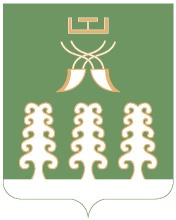 Администрация сельского поселенияНижнеташлинский  сельсоветмуниципального районаШаранский районРеспублики БашкортостанНижнеташлинский сельсовет Шаранского района Республики Башкортостанул. Победы,д.20, с.Нижние Ташлы Шаранского района, Республики БашкортостанТел./факс(347 69) 2-51-49,e-mail: ntashss @yandex.ruhttp://www. ntashly.sharan-sovet.ru№ Адрес объектаХарактеристикаобъектаНачальная цена продажи, с НДС, руб.НДС, руб., в том числеШаг аукциона, (5%), руб.Размер задатка, (20%), руб.1РБ, Шаранский район, с. Верхние ТашлыКосилка Роторная LISICKIZ-17840000666720008000